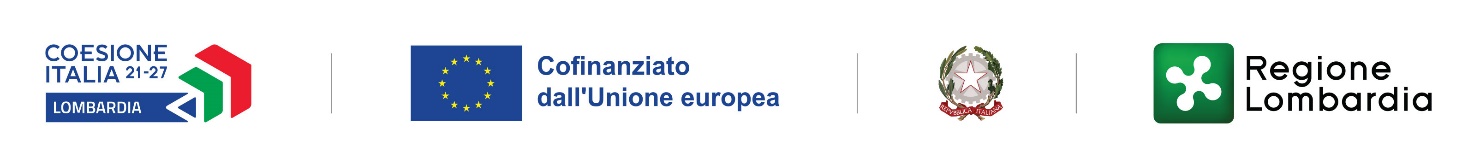 ALLEGATO A.4AVVISO PUBBLICO PER L’ASSEGNAZIONE DI VOUCHER AZIENDALI A CATALOGO PER INTERVENTI DI FORMAZIONE CONTINUA A VALERE SUL PROGRAMMA REGIONALE LOMBARDIA FSE+ 2021-2027Decreto n. …… del …….DOMANDA DI ISCRIZIONE/SCHEDA DI RILEVAZIONE DEI DATI DEI PARTECIPANTI AGLI INTERVENTI COFINANZIATI DAL PR FSE + 2021-2027Il sottoscritto ______________________________________________                                                         cognome e nome del/della richiedentesesso M  ☐   F ☐nato/a a ______________________________ (provincia ______ ) il giorno ___/___/______                 Comune o Stato estero di nascita                                    siglaresidente a _________________               _______________  (provincia _____ )                   Comune di residenza                                                                                      domiciliato a _____________          ______________   (provincia _____ )        via _________________ n. ____                                                                                                                                          (se il domicilio è diverso dalla residenza telefono ______/______________     ______/_________________indirizzo di posta elettronica / posta elettronica certificata (PEC) _____________________________________________consapevole che ai sensi degli artt. 75 e 76 del D.P.R. 445/2000, in caso di false dichiarazioni accertate dall’amministrazione procedente verranno applicate le sanzioni penali previste, nonché ove applicabile, l’eventuale decadenza dal beneficio ottenuto sulla base della dichiarazione non veritiera, ai fini della partecipazione all’iniziativa finanziata dal PR Lombardia FSE+ 2021-2027. DICHIARADi avere cittadinanza:☐Italiana☐di un paese appartenente all’Unione europea;☐ di un paese terzo (selezionare in caso di cittadinanza di un paese non appartenente all’Unione europea o nel caso persona apolide o di cittadinanza indeterminata);Di essere genitore: ☐SI☐ NOIn caso positivo: ☐di un minore (0-18 anni)☐ di un giovane (18-25 anni)Di esserePartecipante senzatetto o colpito/a da esclusione abitativa (si tratta di dati personali in conformità dell'articolo 4, paragrafo 1, del regolamento (UE) 2016/679),☐ SI☐ NOPartecipante provenienti da zone rurali (si tratta di dati personali in conformità dell'articolo 4, paragrafo 1, del regolamento (UE) 2016/679),Di essere in possesso del seguente titolo di studio (scelta singola): ☐ diploma di istruzione secondaria di primo grado o inferiore (ISCED 0-2) (si tratta di dati personali in conformità dell'articolo 4, paragrafo 1, del regolamento (UE) 2016/679),☐ diploma di istruzione secondaria di secondo grado (ISCED 3) (si tratta di dati personali in conformità dell'articolo 4, paragrafo 1, del regolamento (UE) 2016/679),☐ diploma di istruzione post secondaria (ISCED 4) (si tratta di dati personali in conformità dell'articolo 4, paragrafo 1, del regolamento (UE) 2016/679),☐ diploma di istruzione terziaria (ISCED da 5 a 8) (si tratta di dati personali in conformità dell'articolo 4, paragrafo 1, del regolamento (UE) 2016/679),Di essere nella seguente condizione in relazione alla partecipazione al mercato del lavoro (scelta singola): ☐ disoccupato/a (si tratta di dati personali in conformità dell'articolo 4, paragrafo 1, del regolamento (UE) 2016/679),☐  01	Fino a 6 mesi (<=6)☐ disoccupato/a di lungo periodo (si tratta di dati personali in conformità dell'articolo 4, paragrafo 1, del regolamento (UE) 2016/679),☐  02	Da 6 mesi a 12 mesi☐  03	Da 12 mesi e oltre ☐ lavoratore/trice (si tratta di dati personali in conformità dell'articolo 4, paragrafo 1, del regolamento (UE) 2016/679),☐ lavoratore/trice autonomo (si tratta di dati personali in conformità dell'articolo 4, paragrafo 1, del regolamento (UE) 2016/679),☐  persona inattiva (che non è occupato né in cerca di occupazione) (si tratta di dati personali in conformità dell'articolo 4, paragrafo 1, del regolamento (UE) 2016/679),☐ Di non trovarsi in una condizione di vulnerabilità☐ Di trovarsi in una o più delle seguenti condizioni di vulnerabilità (scelta multipla): Il/La sottoscritto/a dichiara che la firma apposta sul presente documento viene considerata come presa visione dell’informativa in attuazione al Codice in materia di protezione dei dati personali (D.Lgs. n. 196/2003 e Regolamento UE n. 2016/679).Firma del richiedente(Per i minori di 18 anni firma del genitore o di chi ne esercita la tutela)__________________________________Luogo e Data:__________________ Allega infine le Informazioni sulla privacy ai sensi dell’art.13 del Regolamento (UE) n. 679/2016 e del D.Lgs. 196/2003 e ss.mm.ii. Il presente modello contiene tutti i dati che i beneficiari sono tenuti a raccogliere durante il periodo di attuazione dell’intervento finanziato dal PR FSE+ 2021-2027 al fine di trasmettere a Regione Lombardia tutte le informazioni relative ai partecipanti al progetto necessarie per l’adempimento degli obblighi di monitoraggio del programma. Tutte le sezioni sono obbligatorie ad eccezione di quella che raccoglie le informazioni sulle eventuali condizioni di vulnerabilità. Il partecipante può infatti dichiarare di non volere fornire all’Amministrazione le informazioni relative alla condizione di vulnerabilità. La raccolta delle informazioni relative ai partecipanti agli interventi è parte degli obblighi derivanti dall’ammissione ad un contributo a valere sul PR Lombardia FSE+ 2021-2027. I dati alimenteranno in modo aggregato gli indicatori di output del programma per la verifica del conseguimento dei target intermedi e finali. Il beneficiario è inoltre tenuto a far prendere visione e sottoscrivere al partecipante l’autorizzazione al trattamento dei dati e la relativa informativa. codice fiscale                   (I dati riportati comprendono una categoria speciale di dati personali di cui all'articolo 9 del regolamento (UE) 2016/679)☐ persona con disabilità ☐ persona in condizione di fragilità economica ☐ persona in una o più delle seguenti condizioni di fragilità      ☐ persona sottoposta a provvedimenti dell’Autorità giudiziaria;     ☐ problemi di salute fisica     ☐ problemi di salute psichica      ☐ problemi di dipendenza connessi all’uso di alcool, di sostanze o altro      ☐ persona a rischio di esclusione sociale     ☐ persona a rischio di grave emarginazione     ☐ persona appartenente a minoranze (comprese le comunità emarginate come i Rom) ☐  Di non volere fornire informazioni in merito alla condizione di vulnerabilitàDa compilarsi qualora il richiedente non intenda fornire le informazioni sulla condizione di vulnerabilitàIl/La sottoscritto/a [completare con il nominativo del partecipante] non intende fornire all’Amministrazione le informazioni relative alla condizione di vulnerabilità della domanda di iscrizione agli interventi del Programma FSE+ 2021-2027.